Nexusway s.r.l. Via Dell’Artigiano, 1-40016 San Giorgio di Piano (BO)   P. IVA 03466701202 Iscr. Roc 25886 Tel.  0510546609  E.Mail: contratti@nexusway.net SUBENTRO( Il presente modulo di registrazione Cliente deve essere compilato obbligatoriamente  in ogni sua parte e in maniera leggibile ed inviato a contratti@nexusway.net)     Io presente _________________________ ,nata/o___________________, C.F._________________________,residente in via_____________________________ , Cap:______________ Comune:__________________________________________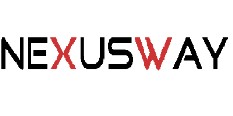 chiedo che a far data da oggi , contratto, linea e impianto siano volturati a Nome/Cognome_________________________ ,nata/o___________________, C.F._________________________,residente in via_____________________________ , Cap:______________ Comune:__________________________________________In fede:___________________________________________Io sottoscritto ______________________________ prendo in carico a partire dal______________________ abbonamento Internet attestato su Via ______________________________ alle medesime condizioni.( Insieme alla presente firmata e sottoscritta da ambo le parti, si richiede l’invio della copia dei documenti del nuovo intestatario della Linea), si precisa che il Subentro , definisce la fine e inizio dell’intestazione dell’abbonamento ai fini amministrativi, nonché giuridici secondo le norme vigenti)In fede:____________________________________________